A DUNA TAKARÉK BANK Zrt.  Felügyelőbizottsága által jóváhagyott 84/2022/FB számú utasításDUNA KAVICS 
EGYÉNI ÉRDEKELTSÉGI 
ÖSZTÖNZŐ RENDSZER 
 ÜGYVEZETŐI UTASÍTÁSA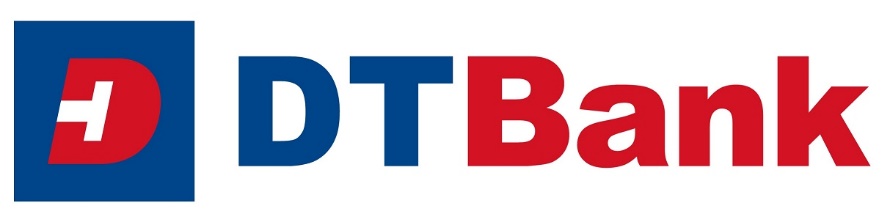 Hatályos: 2022.08.10-től(rendelkezéseit 2022. július 01 napjától kell irányadónak tekinteni)	Csicsáky Péter	vezérigazgatóA módosítások összefoglalásaTARTALOMJEGYZÉK1.	Duna KAvics ösztönző rendszer BevezetésE	41.1.	A Duna Kavics rendszer bevezetésének célja	42.	Az utasításban érintett szervezeti egységek	43.	SzakTERÜLETI Feladatok	43.1.	Fiókhálózat dolgozóinak feladatai	53.2.	Kontrolling és Tőkemendzsment szakterület feladatai	53.3.	HR OSZTÁLY feladatai	53.4.	BEFEKTETÉSI BANKÁR feladatai	54.	ÁLTALÁNOS RENDELKEZÉSEK	64.1.	A jutalomalap évközi változtatásának a jogát az ügyvezetés fenntartja	64.2.	Figyelembe vehető ügyletek körének korlátozása	64.3.	A kizárólagosan hivatalos kommunikációs csatorna	64.4.	Dolgozói jogosultság részletezése	64.5.	Fióki visszaosztás lehetősége, fióktipizálás	65.	Jutalomalapok számításának módszertana	75.1.	A JUTALMAKHOZ KAPCSOLÓDÓ ALAPELVEK	75.2.	Egyes termékekre vonatkozó jutalom számítási elvek	75.3. 	JUTALOMTÖMEGALLOKÁCIÓ ÉS JUTALOM méTÉK	10Mellékletek	11Duna KAvics ösztönző rendszer A Duna Kavics ügyintézőnkénti érdekeltségi rendszer szolgálja az egyéni értékesítés ösztönzés támogatását a Duna Takarék Bank Zrt.-nél. Ez a rendszer az alapbéren felüli dolgozói jutalmaknak ad tudatos, folyamatosan értékelhető keretrendszert. Minden itt meghatározott jutalom bruttó bérjellegű jövedelem.Az ösztönző rendszer kialakítása és fenntartása során a Bank figyelembe veszi az MNB 13/2018. (III.6) számú, a lakossági banki termékek és szolgáltatások értékesítéséhez kapcsolódó javadalmazási politikáról és az ezzel kapcsolatos belső eljárási szabályokról szóló ajánlását.A Duna Kavics rendszer bevezetésének céljaA rendszer  célja, hogy az ügyintézők egyéni pénzügyi érdekeltségének növelésén keresztül elősegítse a Bank jövedelmezőségének növelését, továbbá a tudatos, a fogyasztók érdekeit is szem előtt tartó értékesítésre helyezze a hangsúlyt. Mindezt folyamatosan tegye, így biztosítva a lehetőség szerinti állandó értékesítési teljesítmény szintet a fiókhálózatban.Az utasításban érintett szervezeti egységekAz utasítás személyi hatálya kiterjed a következő szervezeti egységek itt meghatározott teljes munkavállalói körére, beleértve a részmunkaidőben és nyugdíj mellett dolgozók körét is.Fiókhálózat:általános ügyintéző, lakossági finanszírozó, fiókvezető,  fiókvezető-helyettes, megbízott fiókvezető, megbízott fiókvezető-helyettes, pénztáros, videóbanki operátorHitelezési Szakterület:Finanszírozó (vállalati), Kiemelt ügyfélfinanszírozó, Lakossági hitelezési csoportvezető, Ügynök és értékesítés támogatási koordinátorRégióvezetőkHumánerőforrás Osztály (továbbiakban HR)Humánerőforrás Osztály dolgozói, és ide értve a mindenkori bérszámfejtést végző vállalkozás munkatársaitKontrolling és Tőkemenedzsment Szakterület (továbbiakban KTSZ):kontrolling szakértő, kontrolling és tőkemenedzsment osztályvezető, kontrolling és tőkemenedzsment igazgató Befektetési BankárHálózatirányítási és Értékesítési IgazgatóKockázatkezelési és Work-out SzakterületCompliance OsztályAz utasításban megfogalmazott jutalékfizetési lehetőség hatálya kiterjed a Hitelezési szakterületen nevesített pozíciók (HSZ) és a fiókhálózatban – ide értve a videóbanki fiókot is - dolgozó kollégákra. Jelen utasítás hatálya nem terjed ki a Javadalmazási politika 3. számú mellékletében (A Duna Takarék Bank Zrt. (DTB) központi teljesítményértékelési és mozgóbérezési (továbbiakban TÉR és MBR) rendszerének alapelvei) meghatározott személyi körre. SzakTERÜLETI FeladatokA következőkben felsorolt feladatok határidőre történő végrehajtása az adott szervezeti egységek vezetőjének a feladata és felelőssége.Fiókhálózat dolgozóinak feladataiA Duna Kavics rendszer üzemeltetésének segítése.Észrevételeinek és javaslatainak a dunakavics@dunatakarek.hu email címen történő jelzése.Az egyes termékkörökre vonatkozóan megállapított, jelen utasítás 5.2. pontjában meghatározott feladatok végrehajtása; kapcsolódó határidők szigorú betartásA KTSZ által kiküldött riportokat a fiókvezetőknek, Hitelezési szakterületen a Hitelezési Igazgatónak, vagy az általa kijelölt megbízott szakterületi dolgozóval ellenőrizve, minden negyedévet követő 17. munkanapig kell visszaküldeniük a dunakavics@dunatakarek.hu email címre. A fiókvezetőnek a feladata minden fióki dolgozóval – ide értve a fiókokban munkát végző vállalati finanszírozókat is - megismertetni ezen utasítás és mellékleteinek tartalmát, melyről jegyzőkönyv keretében dokumentáció készül. Az utasítás hatálya alá tartozó, Győr Üzleti központi hitelezési munkatársak részére a Hitelezési Igazgató, a videóbanki munkatársak részére pedig a Hálózatirányítási és Értékesítési Igazgató nyújt tájékoztatást.Az elkészült jegyzőkönyveket a fent említett vezetőknek az utasítás módosítását követő 30 napon belül a Titkárság részére kell eljuttatnia, ahol a jegyzőkönyvek az utasítás mellékleteként kerülnek lefűzésre.Kontrolling és Tőkemenedzsment Szakterület feladatai3.2.1.	A Duna Kavics rendszer üzemeltetése (szükség esetén fejlesztése) a 4. pontokban meghatározott módon.3.2.2.	A teljes fiókhálózatba, megelőző vonatkozási időszak fióki értékesítési riportjainak a fiókvezetők és a fiók csoportos email címére és a Hitelezési szakterületen a Hitelezési Igazgatónak, vagy az általa kijelölt megbízott szakterületi dolgozó email címére történő kiküldése, minden negyedévet követő hónap 14. munkanapjáig.3.2.3.	A fiókvezetőkkel és a Hitelezési szakterületen a Hitelezési Igazgatóval, vagy az általa kijelölt megbízott szakterületi dolgozóval leegyeztetett jutalomlistákat összesíti, és azt átadja a HR-nek a fióki listák beérkezésétől számított 3 munkanapon belül. Ebben változást a 4.5. pontban írtak okozhatnak, így a leadást megelőzően azokat a Hálózat Irányítási és Értékesítési Igazgatóval kell egyeztetni és jóváhagyatni.Humánerőforrás Osztály feladataiA negyedéveket követően, a KTSZ által megküldött lista alapján az érintett dolgozók jutalmainak bérszámfejtése (a HR rendszerben egyféle jogcímen nyilvántartva) a vonatkozási időszakot követő hónap normál bérszámfejtése során. A kifizetésekről az Ügyvezetés utólagosan, az ügyvezetői értekezletre készített előterjesztésben kerül tájékoztatásra.A negyedéveket követően  a KTSZ részére teljes körű adatszolgáltatás a Duna Kavics hatálya alá tartozó munkavállalókról (név, szervezeti egység, munkakör, bérprogramban lévő törzsszám), a ki- és a belépő munkatársakról, továbbá a munkakör és szervezeti egység változásokról.3.3.3	A nyugdíjba vonuló munkatársak jutalmának számfejtése, melynek összege az érintett munkatárs részére előző négy naptári negyedévben, a Duna Kavics rendszer keretein belül kifizetett jutalom átlagának időarányos része.3.3.4	Mindezeken túl részt vesz jelen dokumentum, a Duna Kavics egyéni érdekeltségi ösztönző rendszer kidolgozásában és alapjainak meghatározásában.3.3.5 	Nyilvántartja a Javadalmazási Politikában meghatározott évente levégzendő egyéni értékelés eredményeit, és a jelen utasítás 4,4 pontjában részletezett szabályok szerinti jutalék visszavonás tekintetében együttműködik a KTSZ területtel.3.4.	BEFEKTETÉSI BANKÁR FELADATAI3.4.1	Az értékpapír számla termék értékesítéséhez a kiindulási információkat a befektetési bankár szolgáltatja a KTSZ részére, a befektetési szolgáltatási ügynöki tevékenység keretében üzemeltetett Clavis rendszerből. 3.4.2	A befektetési bankár ezen nyitási adatokat (nyitott számlák száma ügyintézőnként és fiókonként) legalább a hónapot követő 5. munkanapig Excelben megküldi a KTSZ-nek, a közösen kialakított formátumban.3.5.	Kockázatkezelési és Work-out Szakterület3.5.1.	Részt vesz jelen dokumentum, a Duna Kavics egyéni érdekeltségi ösztönző rendszer kidolgozásában és alapjainak meghatározásában.3.6.	Compliance Osztály3.6.1.	Részt vesz jelen dokumentum, a Duna Kavics egyéni érdekeltségi ösztönző rendszer kidolgozásában és alapjainak meghatározásában.3.7.	HITELEZÉSI SZAKTERÜLET3.7.1.	Részt vesz jelen dokumentum, a Duna Kavics egyéni érdekeltségi ösztönző rendszer kidolgozásában és alapjainak meghatározásában.ÁLTALÁNOS RENDELKEZÉSEK4.1.	A jutalomalap évközi változtatásaA termékértékesítések vagy üzleti környezet és igény, célok változása kivételes esetekben indokolhatja a Duna Kavicsban megfogalmazott célok, tervek, termékek és jutalék mértékek évközi módosítását, melyre az ügyvezetés jogosult. 4.2.	Figyelembe vehető ügyletek körének korlátozásaA jutalomalap számításánál a vonatkozási időpontokra lekérdezett adatbázisokban minden szempontból helyesen rögzített adatok kerülhetnek csak figyelembe vételre. A lekérdezést követő fiókhálózati módosítások, javítások nem visszamenőleges hatályúak, vagyis jutalomalapot nem képeznek.4.3.	A kizárólagosan hivatalos kommunikációs csatornaA Duna Kavics rendszerrel kapcsolatos kommunikáció a dunakavics@dunatakarek.hu címen történik. Hivatalosan a KTSZ csak az erre a címre érkező információkat dolgozza fel.4.4.	Dolgozói jogosultság részletezéseA dolgozó akkor jogosult a Duna Kavics rendszerben jutalomra, ha a teljes értékelt negyedévben aktív munkaviszonyban állt  a Bankkal. Ez a kitétel az úgynevezett tartási, halasztott kifizetésű jutalék kifizetésére is vonatkozik. A dolgozó próbaidő alatti munkaviszonya esetén is jogosult a megszolgált jutalom kifizetésére. A HSZ területen nevesített pozíciókban amennyiben az ügyletet szerző finanszírozó elhagyja a bankot és az állománya áthelyezésre kerül, az átvevő munkatársnak az átvett ügyletekhez kapcsolódóan a folyósítások után  nem szerez jogosultságot jutalék kifizetésére.Amennyiben a Javadalmazási Politikában meghatározott, évente elvégzett egyéni értékelés keretein belül a dolgozó az adható maximális pontszám 80%-ánál alacsonyabb pontot szerez az értékelés során, az előző évben kifizetett jutalom 80%-a illeti meg. A meg nem szolgált, értékelt évre vonatkozó jutalomhányad 20%-a az értékelés elvégzésének évében megszolgált jutalomból levonásra kerül.4.5.	Fióki visszaosztás, referálás Az értékesítés visszamérése és a jutalom kalkulációja dolgozónként, egyedileg történik.A fiókvezetőknek – videóbanki fiók esetén a Hálózat Irányítási és Értékesítési Igazgatónak - a negyedéves visszamérések során kimutatott fióki jutalomtömeg 35%-ban – kivéve biztosítási termékek utáni jutalom, ott 100% - eltérítési, illetve a fióki munkatársak között újraelosztási lehetősége nyílik. E jutalomtömeg újraallokálását a fiókokban alkalmazott munkaelosztási gyakorlat indokolj Az eltérítés utáni jutalomösszegeket a fiókvezetőknek a KTSZ által kiküldött egyeztető listák alapján, azok visszaküldésével kell jelezniük. (3.2.2 és 3.2.3) Amennyiben nem volt eltérítés, annak tényét is jelezni szükséges. A fiókvezetők az eltérítés során saját részre is kérhetnek jutalom leosztást, ám ebben az esetben ezt régióvezetőjük - önálló fiókok vezetői a Hálózatirányítási és Értékesítési Igazgató - jóváhagyása mellett tehetik meg. A jutalmak számfejtése után módosítási lehetőség nincs. A jutalomfelosztás alól kivételt képez a vállalati hitelek – ide értve a Széchenyi Kártya terméket is - referálásának esete, mely eltérítés alapbizonylata a jelen utasítás mellékletét képező referáló lap.Az adott negyedévben megvalósult (referált) ügyletek termék típusonként megbontva egyedileg felsorolva kerülnek a kimutatásba (ld. 1. melléklet), mely a referálási jutalék összegét is tartalmazza. A referálási lapokat a fiókvezetőknek minden negyedévet követő 3. munkanapig elektronikus úton (Excelben is), illetve papír alapon az adott fiókvezető aláírásával ellátottan a Hálózatirányítási és Értékesítési Igazgatónak kell megküldeniük jóváhagyásra.  A Hálózatirányítási és Értékesítési Igazgató negyedévet követő 5. munkanapig ezenjóváhagyott referálási lapokat a melléklet szerinti Excel-formátumban, illetve aláírásával ellátva szkennelve továbbküldi a KTSZ részére. Referálások esetén a 2. sz. mellékletben meghatározott díj – tervteljesítéstől függetlenül jár a referáló munkavállalónak. A referálást végrehajtó fiók köteles nyomon követni a referált ügylet megvalósulását.5.	Jutalomalapok számításának módszertanaA hirdetményeinkben szereplő ill. a közvetített termékkörből 2019. január elsejétől a Duna Kavics rendszerben értékelt termékek a következők:Személyi kölcsönBabaváró hitelekLakossági jelzálog hitelek Lakossági folyószámla hitel keretSzámlanyitás Vállalati hitel termékek referálásaSzéchenyi termékekBefektetési termékek – ÁllampapírokÉrtékpapírszámla nyitásBiztosítások Vállalati beruházási, forgóeszközhitel, folyószámlahitel és lombard hitel  értékesítése  Ügynöki közvetítői csatornán érkező ügyletek koordinálása, döntéselőkészítéseA JUTALMAKHOZ KAPCSOLÓDÓ ALAPELVEKA jutalomszámítás alapja a dolgozók által adott negyedévben értékesített, termékek volumene. Minden termékre vonatkozóan egyedileg kerül meghatározásra az egységnyi darabszám, vagy egységnyi ügyletértékre eső jutalom mértéke. Így a dolgozót illető jutalom mértéke az értékesítési volumen és az adott termék egy egységre eső jutalom értékének a szorzatából számítható ki.Az egyes termékekhez tartozó teljesítmény visszamérése és a jutalom kalkulációja termékenként történik.Lakossági hitelezési csoportvezető, Ügynök és értékesítés támogatási koordinátor jutalomszámításának az alapját a finanszírozók által értékesített mindenkor aktuális ügynöki attribútumokkal megjelölt az adott negyedévben folyósított Babaváró, lakossági jelzáloghitel és személyi kölcsön termékek summa állománya után a 2. sz. melléklet ide vonatkozó sorának jutalom értékének szorzatából számolható ki. 5.2. EGYES TERMÉKEKRE VONAKOZÓ JUTALOMSZÁMÍTÁSI ELVEK5.2.1.	Hitelek esetén általánosságban:A jutalék elszámolásánál a mindenkori számlavezető rendszerből kinyert adatok az irányadóak.A korábban lezárt fiókokban honos ügyfelek részére történő folyósításoknak minden esetben a jelenlegi ügyletet kezelő fiókban kell megtörténnie; bezárt fiókok kódjára hitelügyletet nyitni tilos. Új terméktípus megjelenésekor, ügyviteli rendszer változásakor a Hálózatirányítási és Értékesítési Igazgató, Vállalati termékek esetén a Hitelezési Igazgató hoz döntést arról, hogy a jutalomalapba beszámító termékről van-e szó. Ezen döntésről az érintett szakterületek és hálózati egységek tájékoztatása szükséges.Személyi kölcsönAz adott negyedévben leérvényesült folyósítási tranzakció alapján, a számlavezető rendszerben a tranzakciót („tényleges szerződés dokumentum generálás”) rögzítő dolgozó részére kerül elszámolásra.A személyi kölcsönök minőségének követése okán e termékkör esetén a megszolgált jutalom szerzési és tartási jutalékra oszlik meg az alábbiak szerint:az adott negyedévben az értékesített személyi kölcsön után megszolgált jutalom 70 %-a szerzési jutalékként kerül kifizetésreaz adott negyedévet követő két év elteltével (8 negyedév) visszamérésre kerül a személyi kölcsön minősítési kategóriája. Amennyiben az ügylet minősítése a visszamérés időpontjában nem esik a Stage 3 minősítési kategóriába és élő a státusza, a jutalék fennmaradó 30 %-os része is kifizethetőBabaváró hitelekAz adott negyedévben leérvényesült folyósítási tranzakció alapján, a számlavezető rendszerben a tranzakciót („tényleges szerződés dokumentum generálás”) rögzítő dolgozó részére kerül elszámolásra.E termékkör esetén a megszolgált teljes jutalom az adott negyedévben elszámolásra kerül. (nem oszlik meg szerzési és tartási jutalékra)Lakossági jelzáloghitelekAz adott negyedévben leérvényesült folyósítási tranzakció alapján, a számlavezető rendszerben az értékesítési folyamatot („tényleges szerződési dokumentum generálás” tranzakció) rögzítő dolgozó részére kerül elszámolásra.Részfolyósítások esetén az adott negyedévben történt folyósítások képezik a jutalomszámítás alapját.A jutalom számításánál minden ügylet önállóan kerül figyelembe vételre, a jutalom ügyletenként jár.A finanszírozók által gondnokolt, de nem a bank saját hitelállományát gyarapító ügyletek után jutalom nem jár.A jelzálog hitelek minőségének követése okán e termékkör esetén a megszolgált jutalom szerzési és tartási jutalékra oszlik meg az alábbiak szerint:az adott negyedévben az értékesített lakossági jelzálogtermék után megszolgált jutalom 70 %-a szerzési jutalékként kerül kifizetésreaz adott negyedévet követő három év elteltével (12 negyedév) visszamérésre kerül a jelzáloghitel minősítési kategóriája. Amennyiben az ügylet minősítése a visszamérés időpontjában nem esik a Stage 3 minősítési kategóriába és élő a státusza, a jutalék fennmaradó 30 %-os része is kifizethető5.2.2.	Lakossági folyószámlahitel keretAz adott negyedévben értékesített hitelkeretek alapján (emelésnél az emelés összege alapján) a számlavezető rendszerben az értékesítési folyamatot („folyószámla választás hitelhez” tranzakció) , keretemelés esetében „1495 – Folyószámlahitel hitelkeret beállítása” tranzakció rögzítő dolgozó részére kerül elszámolásra.A jutalom a keretszámla megnyitása esetén jár, annak összege nem függ a hitelkeret kihasználtságának mértékétől5.2.3.	Vállalati hitelreferálásRészleteit a jelen utasítás 4.5 pontja tartalmazza.5.2.4.	Széchenyi termékekA jutalom kalkuláció a szerződött (új kötés, felülvizsgálat, hosszabbítás, emelés) összegek arányában történik. Ezen termékköre vonatkozó ügylet analitikáját a KTSZ megküldi a Hitelezési Igazgató részére, azt a Hitelezési Igazgató tekinti át, majd megküldi a korrigált, végleges adattartalmat a controlling@dunatakarek.hu email címre, minden negyedévet követő 12. munkanapig. A Széchenyi Kártya Plusz termékek meghosszabbítása, valamint a Széchenyi Kártya GO termékek meghosszabbítása és Új folyósítása a vállalati folyószámla és lombard hitelekkel azonos soron feltüntetett jutalékokkal történik. A Széchenyi Likviditási és Beruházási termékek a vállalati beruházási és forgóeszközhitelek soron feltüntetett jutalommal kerülnek kifizetésre. A Széchenyi Kártya soron feltüntetett jutalék mérték kizárólag a Klasszik termékre vonatkozik.5.2.5	Bankszámla nyitások A számlanyitások utáni jutalom számításánál mind a lakossági, mind a vállalkozói (ide értve minden nem lakossági ügyfél részére nyitott számlát), forint és deviza számlák nyitása jutalomalapként szolgál, azzal, hogy a jutalomalap szektoronként differenciált.A jutalom rendszerbe nem tartoznak bele az alapszámlák, illetve nem számít termékértékesítésnek a számlák átminősítése sem.  A bankszámla nyitásoknál a mindenkori számlavezetési rendszer adataiból kinyert adatbázis az irányadó, a jutalom az értékesítési folyamatot rögzítő („szerződés nyomtatása” tranzakció) dolgozó részére kerül elszámolásra.A bankszámlák viszonylag gyors mozgásának - megszűnés, leírás – hatásait, valamint a minőségi elvárásokat figyelembe véve e termékkör esetén a megszolgált jutalom szerzési és tartási jutalékra oszlik meg az alábbiak szerint:az adott negyedévben az értékesített számlatermék után megszolgált jutalom 70 %-a szerzési jutalékként kerül kifizetésreaz adott negyedévet követő négy negyedév eltelte után visszamérésre kerül a megnyitott bankszámlák létezésének státusza. Amennyiben azok még élő státuszú, hátralékkal nem terhelt számlák, a jutalék fennmaradó 30 %-os tartási jutalék része is kifizethető.5.2.6.	Befektetési termékekBefektetési termékek esetén a mindenkor alkalmazott nyilvántartó rendszerben szereplő tranzakciók, a vizsgált negyedévet követő 5. munkanapig lekért riportban szereplő szerződéskötések az irányadók.A jutalmazási körbe a PTSZ munkatársai nem tartoznak bele,A jutalomalap megállapításához szükséges adatokat – mind az állományi, mind az értékpapír számlák tekintetében - a befektetési bankár küldi meg a controlling.osztaly@dunatakarek.hu email címre, minden negyedévet követő 5. munkanapig. 5.2.7.	 Értékpapírszámla nyitás Lásd 5.2.6 pontban foglaltak5.2.8 		BiztosításokSignal termékek esetén a visszamérés a többi termékkörtől eltérően nem negyedévente, hanem évente egyszer, az éves értékesítési tevékenységről szóló, Signal Biztosító által küldött adatszolgáltatás alapján történik.A fiókok közötti, éves szintre meghatározott jutalomtömeg allokálása az egyes fiókok által elért díjbevétel, hálózati teljes díjbevételhez viszonyított arányában történik.Mivel a biztosító adatszolgáltatása nem ügyintézőként egyénileg, hanem fióki bontásban történik, e jutalomtömeg teljes elosztása a fiókvezető hatáskörébe tartozik5.2.9 Vállalati beruházási hitel és forgóeszközhitelAz adott negyedévben folyósított, a számlavezető rendszerben az értékesítési folyamatot („tényleges szerződési dokumentum generálás” tranzakció) rögzítő dolgozó részére kerül elszámolásra.Részfolyósítások esetén az adott negyedévben történt folyósítások képezik a jutalomszámítás alapját.A jutalom számításánál minden ügylet önállóan kerül figyelembe vételre, a jutalom ügyletenként jár a 2. sz. melléklet szerinti feltételekkel. (A devizában nyilvántartott ügyletek esetén az adott ügylet értékét a folyósítás napján érvénes MNB középárfolyammal kell HUF devizanemre átszámolni és az 2. sz. melléklet szerinti jutalékkulcsot alkalmazni.) A Bank a saját ügyletek hitelkiváltásáért jutalékot nem fizet. Kivételt képez ez alól az az eset, amikor a Bank stratégiájával összefüggően intézményi kezesség bevonásával, kerül kiváltásra termék. Rulírozó forgóeszközhitel esetén az első alkalommal kerül megfizetésre a forgóeszközhiteleknél feltüntetett teljes keretösszegre számolt jutalom, a további feltöltések és lehívások már nem generálnak új jutalom kifizetését. A Széchenyi Beruházási hitel és a Széchenyi Likviditási hitel is ezen a jutalékszinten kerül elszámolásra. Ezen termékköre vonatkozó ügylet analitikáját a KTSZ megküldi a Hitelezési Igazgató vagy az általa kijelölt megbízott szakterületi dolgozó részére. A Hitelezési Igazgató ellenőrzést követően megküldi a korrigált, végleges adattartalmat a controlling@dunatakarek.hu email címre, minden negyedévet követő 12. munkanapig. 5.2.10. Vállalati folyószámlahitel és lombard hitelAz adott negyedévben új ügyletek esetén a („Tényleges szerződés dokumentum generálása”) folyamatlépést rögzítő finanszírozó részére kerül kifizetésre szerzési jutalék a folyószámlahitel esetében a beállított keretösszeg állománya után, lombard hitel esetén az adott negyedévben folyósított összeg után kerül kifizetésre. A futamidő alatti feltöltések és folyósítások a folyószámlahiteleknél nem képezik jutalomfizetés alapját. A vállalati folyószámlahitel  keretemelés esetében „1495-Folyószámlahitel hitelkeret beállítása” tranzakciót rögzítő dolgozó részére kerül kifizetésre a jutalom. A vállalati lombard és folyószámlahitelek éves meghosszabbítása után járó állomány ápolási jutalom a kezelő referensnek kerül kifizetésre, ami jelenleg megegyezik a szerzési jutalom mértékével. Két hónap vagy annál rövidebb hosszabbítások, technikai hosszabbítások, amelyek nem képezik a Duna kavics alapját”A vállalati lombard hiteleknél a kizárólag az (LO1810_01, LO1810_02, LO1811_02, LD1230_02, LD1230_01) termékek kerülnek elszámolásra. A betéttel részben vagy egészben fedezett beruházási és forgóeszközhitelek a beruházási hiteleknél kerülnek elszámolásra. (A devizában nyilvántartott lombard ügyletek esetén az adott ügylet értékét a folyósítás napján érvénes MNB középárfolyammal kell HUF devizanemre átszámolni és az 2. sz. melléklet szerinti jutalékkulcsot alkalmazni.) Ezen termékköre vonatkozó ügylet analitikáját a KTSZ megküldi a Hitelezési Igazgató vagy az általa kijelölt megbízott szakterületi dolgozó részére. A Hitelezési Igazgató ellenőrzést követően megküldi a korrigált, végleges adattartalmat a controlling@dunatakarek.hu email címre, minden negyedévet követő 12. munkanapig.5.2.11. Ügynöki közvetítői csatornán támogatott ügyletek a lakossági hitelezési csoportvezető, Ügynök és értékesítés támogatási koordinátor esetén alkalmazandó jutalékfizetési feltételek.Az adott negyedévben UNI60, UNI61, UNI64a mindenkori érvényes ügynöki attribútumokkal ellátott (a mérési időszakra vonatkozó a korábbiakban részletezett az ügyintézői jutalékfizetésre („tényleges szerződés dokumentum generálás”) tranzakcióval rögzített jogosult summa állománnyal azonos) lakossági jelzáloghitel babaváró hitel és személyi kölcsön folyósított állományának 2. sz. melléklet szerinti mértékű jutalék kifizetésére jogosult a lakossági hitelezési csoportvezető, Ügynök és értékesítés támogatási koordinátor. A számlatermékek után ebben a kategóriában nem kerül számfejtésre kifizethető jutalom. Ezen termékköre vonatkozó ügylet analitikáját a KTSZ megküldi a Hitelezési Igazgató vagy az általa kijelölt megbízott szakterületi dolgozó részére. A Hitelezési Igazgató ellenőrzést követően megküldi a korrigált, végleges adattartalmat a controlling@dunatakarek.hu email címre, minden negyedévet követő 12. munkanapig.5.3. JUTALOM MÉRTÉKEAz adott évre vonatkozó jutalom mértékét jelen utasítás 2. számú melléklete tartalmazza. A jutalmak mértékét az ügyvezetés határozza meg és vizsgálja felül minden évben, az aktuális utasítás hatályba lépésével egyidejűleg.6.	ZÁRÓ RENDELKEZÉSEKA Compliance Osztály jelen dokumentum véleményezésében részt vett és igazolja, hogy az utasításban foglaltak a jogszabályoknak és az MNB 13/2018. (III.6.) számú ajánlásában foglaltaknak megfelelnek.Jelen utasítás a Bank Javadalmazási politikájának részét képezi (Javadalmazási politika4. számú melléklete).  Jelen utasítás módosítására a Felügyelőbizottság jóváhagyásával kerülhet sor, a mellékletek módosítására a Felügyelőbizottság felhatalmazása alapján az Ügyvezetés jogosult.Jelen utasítás rendelkezéseit 2022.08.10. napjától kell irányadónak tekinteni.Jelen utasítás hatályba lépésével egyidejűleg hatályát veszti a 19/2021/ÜV sz. szabályzat 5. sz. melléklete.Az utasítás felülvizsgálata évente esedékes, az utasítás legkésőbbi felülvizsgálatnak időpontja 2023.06.30., melynek elvégzéséért a Hálózatirányítási és értékesítési igazgató a felelős a HR Osztály, a Hitelezési Osztály, a Kockázatkezelési és Work-out Szakterület és a Compliance Osztály bevonásával.A Bank a jelen utasítást ellenőrzés céljából az alkalmazási idő megszűnésétől számított 5 évig megőrzi a 13/2018.(III.6.) sz. MNB ajánlás alapján.Készítette: Török Henrietta   hálózatirányítási és értékesítési igazgatóMellékletek1. számú melléklet		Referálási lap vállalati hiteltermékekhez2. számú melléklet 		jutalom mérték3. számú melléklet			jegyzőkönyvSzabályozási dok.  nyilv.tart. számaHatályba lépés időpontjaSzabályozási dokumentum készítésért/felülvizsgálatáért/módosításáért felelős Szakterület/OsztályÜV/VÉ/IG határozat száma (Amennyiben a szabályzat készítése/ módosítása/felülvizsgálata ÜV/VÉ/IG jóváhagyásához kötött)A kiadással egyidőben hatályon kívül helyezett dokumentum nyilv.tartási száma82/2018/ÜV2018.10.18Hálózatirányítási és Értékesítési igazgató345/2018 (10.16)87/2016/ÜV24/2019/FB2019.03.28.Hálózatirányítási és Értékesítési igazgató6/2019.(03.22.)121/2018/FB szabályzat 5. sz. melléklete64/2019/FB2019.09.02Hálózatirányítási és Értékesítési igazgató30/2019.(08.28.)24/2019/FB82/2019/ÜV2019.11.27Hálózatirányítási és Értékesítési igazgató368/2019 (11.26) ÜV64/2019/FB62/2020/ÜV2020.04.01Hálózatirányítási és Értékesítési igazgató172/2020 (05.19) ÜV82/2020/ÜV19/2021/ÜV2021.02.02Hálózatirányítási és Értékesítési igazgató2/2021.(01.29.)/FB62/2020/ÜV54/2022/FB2022.04.01Hálózatirányítási és Értékesítési igazgató28/2022.(06.07.)/FB19/2021/ÜV84/2022/FB2022.08.10Hálózatirányítási és Értékesítési igazgató37/2022.(08.04.)/FB54/2022/FB